UruguayUruguayUruguayApril 2026April 2026April 2026April 2026MondayTuesdayWednesdayThursdayFridaySaturdaySunday12345Maundy ThursdayGood FridayEaster Sunday678910111213141516171819Landing of the 33 Orientals2021222324252627282930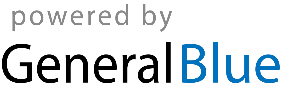 